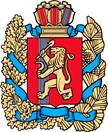 АДМИНИСТРАЦИЯ КУЛАКОВСКОГО СЕЛЬСОВЕТАМОТЫГИНСКОГО РАЙОНА КРАСНОЯРСКОГО КРАЯПОСТАНОВЛЕНИЕ02.04.2021г.                                     п. Кулаково                                            № 11-п«Об утверждении номенклатуры дел администрации Кулаковского сельсовета на 2021 год»В целях осуществления организации, обеспечения учета, хранения, а также практического использования документов, образующихся в процессе деятельности администрации Кулаковского сельсовета, в соответствии с Федеральным законом от 22.10.2004 № 125-ФЗ «Об архивном деле в Российской Федерации», Федеральным законом от 06.10.2003 № 131-ФЗ «Об общих принципах организации местного самоуправления Российской Федерации», приказом Министерства культуры РФ от 31.03.2015 № 526 «Об утверждении правил организации хранения, комплектования, учета и использования документов архивного фонда РФ и других архивных документов в органах государственной власти, органах местного самоуправления и организациях», ПОСТАНОВЛЯЮ:1. Утвердить номенклатуру дел администрации Кулаковского сельсовета на 2021 год, согласно приложению.2. Довести настоящее постановление до сведения специалистов администрации.3. Поручить специалистам администрации упорядочить ведение документации в соответствии с утвержденной номенклатурой дел.4. Постановление вступает в силу в день его подписания и подлежит официальному опубликованию в печатном издании «Кулаковские вести».5. Контроль за исполнением данного решения возложить на главу Кулаковского сельсовета Шалыгину Наталью Викторовну.  Глава Кулаковского сельсовета                                                     Н.В. ШалыгинаПриложение к постановлению администрации Кулаковского сельсовета от 02.04.2021г. № 11-пНОМЕНКЛАТУРА ДЕЛадминистрации Кулаковского сельсовета на 2021 годИтоговая запись о категориях и количестве дел, заведенных в 2021 годуПодпись лица, ответственного за ведение делопроизводства                    ___________________ Н.Н. ПогарцеваСОГЛАСОВАНО: Директор МКУ «Мотыгинского районного архива»                                                                    _________________ Н.Н. Лапина«___» ____________ 2021г.УТВЕРЖДАЮ:Глава Кулаковского сельсовета_____________Н.В. Шалыгина«___» ____________2021г.Индекс делаЗаголовок делаСрок храненияПримечание01-01Протоколы сессий Совета депутатов, решения к нимПостоянно02-01Постановления, распоряжения вышестоящих органов властиДо минования надобности02-02Постановления главы Кулаковского сельсоветаПостоянно02-03Распоряжения по основной деятельности главы Кулаковского сельсоветаПостоянно02-07Журнал регистрации приема граждан по личным вопросам5 лет02-08Журнал регистрации писем, заявлений и жалоб граждан5 лет02-09Журнал регистрации входящих документов3 года02-10Журнал регистрации исходящих документов3 года02-11Переписка с организациями5 лет02-13Переписка с военным комиссариатом г. Лесосибирск5 лет02-14Карточки военного учетного стола5 лет02-15Номенклатура дел, списки дел, акты передачи дел.Постоянно 02-16Протоколы заседаний Совета профилактики, документы к ним.Постоянно02-18Решения, протоколы заседаний административной комиссии, документы к ним.5 лет02-20Постановления, приказы, протоколы заседаний комиссии по ГО и ЧСПостоянно02-21Распоряжения администрации по личному составу75 лет02-22Журнал учета движения трудовых книжек75 лет02-23Трудовые книжки75-лет02-24Личные дела75 лет02-25Личные карточки75 лет02-26Распоряжения администрации об отпусках, премиях, командировках3 года02-27Реестр регистрации нотариальных действийПостоянноНа госхранение передается через 75 лет02-28УставыПостоянно02-31Переписка с архивным отделом администрации района по вопросам делопроизводства и архива5 лет02-33Похозяйственные книги75 лет02-34Домовые книги для регистрации граждан по месту жительства75 лет02-36Договора с предприятиями и учреждениями1 год03-05 Утвержденное штатное расписаниеПостоянноПо срокам храненияВсегоПо срокам храненияВсего12Постоянного8Временного (свыше 10 лет)6Временного (до 10 лет исключительно)11ИТОГО25